STELLANTIS Polmaratón Trnava 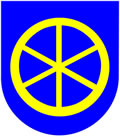 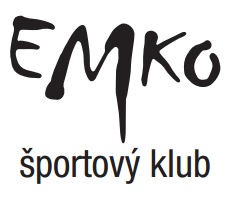   21,097 km         10 km          5 km    Trnava,  Nedeľa   16. 10. 2022 o 11:00Hlavný organizátor: 	EMKO športový klub o.z. v spolupráci s Stellantis TrnavaMiesto konania:   		Automobilová ul 1, Areál Stellantis TrnavaPrezentácia:   16.10.2022 od  8.00 hod. do 10.45 hod. Automobilová ul 1,TrnavaDisciplína:          21,097  km – povrch asfaltová cesta   /4 kolá   certifikovaná trať                          10,00    km – povrch asfaltová cesta   /2 kolá                            5,00    km  – povrch asfaltová cesta  /1 koloŠtafetový beh 21,097 km / minimálne 2 členovia – maximálne 4 členovia štafety Účastnícky limit:		400 bežcovHlavní funkcionári: 	Riaditeľ preteku – Radovan Bobrík	0911489070		    	Rozhodca – Marcel MataninInformácie:   	rado.bobrik@gmail.comfacebook : Stellantis City Run Trnava, EMKO spotrovy klubKategórie:  Muži M hlavná kategória –vek do 39 rokov M40 – vek 40 – 49 rokov M50 – vek 50 – 59 rokov M60 – vek 60 a viacej rokov Ženy Ž hlavná kategória – vek do 39 rokovŽ40  – vek 40 – 49 rokov Ž50  – vek 50 - 59 rokov Ž60  – vek 60 a viacej rokov Detské behy
Dĺžka trate 100 m – vek 0 - 6 rokov
Dĺžka trate 200 m – vek 7 - 11 rokov
Dĺžka trate 400 m – vek 11 – 15 rokovRegistrácia:      	on‐line prihlasovanie do 13.10.2022 na stránke :
https://registrace.sportsoft.cz/main.aspx?e=2617&lng=skregistrácia v deň preteku na mieste konania je možná iba v prípade nenaplnenia účastníckeho limituŠtartovné:                	15 € platba do 13.10.2022 platba kartou (kategórie M/Ž60 a ZŤP bezplatne – pre ZŤP systém vygeneruje štartový poplatok, ten však neuhrádzajte, na info mail pošlite správu, že ste ZŤP). 	40 € - štafeta                                       20 € na mieste konania pri nenaplnení limitu účastníkov online registrácie do 13.10.2022Štartovné zahŕňa: 	účastnícku medailu, štartovné číslo s čipom (v prípade že chcete mať meno na štartovom čísle, musí byť štartovné uhradené do 7.10.2022)občerstvenie, pitný režim počas a po pretekoch,   Toalety: 	Areál Stellantis Trnava (viď mapa preteku)Ceny:      			v každej kategórii prví traja vecné ceny (aj deti) Časový harmonogram:	Štart : STELLANTIS Polmaratón Trnava    11:00 hod.                                       Štart : STELLANTIS 10 km a 5 km Trnava 11:10 hod.Detské behy :                  Štart : STELLANTIS detské behy 10:30 Časový limit: 		2:30 hod Stellantis Polmaratón Trnava 21,097  kmVekový limit: 		15 rokov Vyhlásenie víťazov sa uskutoční ihneď po dobehnutí posledného pretekára. Meranie časov 		meranie času zabezpečuje VOS-TPKa výsledky:	výsledky zverejní usporiadateľ ihneď po skončení podujatia na stránke sportsofttiming.sk a následne na cityruntrnava.sk	Pretekári budú vo výsledkovej listine zaradení v poradí podľa oficiálneho času (čas od výstrelu po okamih prekročenia cieľovej čiary). Vo výsledkovej listine bude aj informatívny údaj o dosiahnutom čistom neoficiálnom čase.Ohlásenie neúčasti: 	zaplatené štartovné sa späť nevracia. V prípade oznámenia neúčasti do13.10.2022 má pretekár možnosť uplatniť si štartovné v budúcom ročníku podujatia. V prípade ak pretekár oznámi svoju neúčasť zo zdravotných dôvodov a doloží ju dokladom od ošetrujúceho lekára do 13.10.2022 má rovnako možnosť uplatniť si štartovné v budúcom ročníku podujatia.Výmena pretekára:	V prípade ak sa nemôžete zúčastniť a chcete prepísať Vaše štartové číslo na iného účastníka (s jeho súhlasom) poplatok 5€, môžete tak urobiť písomne na rado.bobrik@gmail.com najneskôr do 13.10.2022 Kontaktovať nás však musí osoba ktorá bola pôvodne prihlásená, tá oznámi aj všetky údaje o novom účastníkovi. Štartový balík preberá už nový účastník. Po prevzatí štartového balíka už nie je preregistrácia možná.Pravidlá:	Preteká sa podľa pravidiel atletických súťaží SAZ a ustanovení týchto propozícií. Pretekár môže opustiť cestu s povolením a pod dohľadom rozhodcu pod podmienkou, že si tým neskráti pretekovú vzdialenosť. Pretekár musí ihneď odstúpiť z pretekov na príkaz lekára určeného organizačným výborom podujatia. Akékoľvek sprevádzanie, resp. akákoľvek pomoc pretekárovi počas súťaže inými osobami, s výnimkou nevyhnutného lekárskeho zásahu lekárom, sa považuje za nedovolenú pomocProtesty:	Protesty sa musia podať ústne rozhodcovi najneskôr do 30 minút po zverejnení výsledkov. Upozornenia pre pretekárov:  Usporiadatelia si vyhradzujú právo zmeny (vekové kategórie, časový rozpis) a nezodpovedajú za škody súťažiacich počas podujatia. Každý štartujúci sa zúčastňuje pretekov na vlastné náklady aj zodpovednosť (za zúčastnené deti sú zodpovední ich rodičia, vedúci, tréneri alebo učitelia). Preteká sa podľa pravidiel cestnej premávky (č.z. 8/2009 Z.z.), pravidiel SAZ a tohto rozpisu. Pretekári sú povinní dodržiavať pravidlá cestnej premávky a pokyny organizátorov. Prihlásením na preteky dávam súhlas na spracovanie poskytnutých údajov pre evidenciu na športovom podujatí podľa § 11 zákona č. 122/2013 o ochrane osobných údajov. Súhlas sa udeľuje organizátorom podujatia a spoločnosti zabezpečujúcej časomieru a spracovanie výsledkov podujatia.Úhradou štartovného poplatku pretekár potvrdzuje že bol otestovaný na Covid a nepreukazuje príznaky ochorenia .Pri registrácii je  stanovená povinnosť preukázať sa potvrdením o očkovaní proti ochoreniu COVID-19, potvrdením o negatívnom výsledku testu na ochorenie COVID-19 alebo potvrdením o prekonaní ochorenia COVID-19, je uvedené potvrdenie možné nahradiť digitálnym COVID preukazom EÚ, ak je vydaný; v opačnom prípade je potrebné tieto skutočnosti preukazovať dokladom, z ktorého je určiteľná identita preukazujúcej sa osoby.